บันทึกข้อความ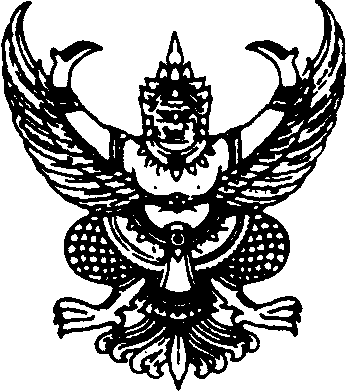 ส่วนราชการ   	 ที่  	วันที่   	 เรื่อง	ขอยื่นจดแจ้งลิขสิทธิ์  	เรียน  ผู้อำนวยการสถาบันวิจัยและพัฒนาตามที่ข้าพเจ้า	                                         				                	นักศึกษา/อาจารย์/บุคลากร สังกัด	                                                                ได้รับทุนอุดหนุนการวิจัย
จาก					            	  ประจำปีงบประมาณ		           	
เรื่อง 																				  		  	                     													นั้น  		บัดนี้ข้าพเจ้าได้ดำเนินงานวิจัยเสร็จสิ้นแล้ว จึงขอยื่นจดแจ้งลิขสิทธิ์  พร้อมนี้ได้แนบเอกสารประกอบการยื่นจดแจ้งลิขสิทธิ์ ดังนี้ 		  แบบฟอร์มประกอบคำขอยื่นจดแจ้งลิขสิทธิ์  		  สำเนาบัตรประชาชนของหัวหน้าโครงการวิจัย จำนวน 1 ฉบับ (พร้อมเซ็นรับรองสำเนา) 		  สำเนาบัตรประชาชนของผู้ร่วมโครงการวิจัย  จำนวน  1  ฉบับ (พร้อมเซ็นรับรองสำเนา)                       สำเนาหน้าปกรายงานวิจัยฉบับสมบูรณ์ จำนวน 2 ฉบับ 		จึงเรียนมาเพื่อโปรดพิจารณาอนุมัติ		(ลงชื่อ)								  (                                                  )			              หัวหน้าโครงการวิจัย*  หมายเหตุ  จำนวนบัตรประชาชนของผู้ร่วมโครงการวิจัยต้องให้ครบถ้วนทุกท่านตามรายชื่อที่ระบุอยู่บนหน้าปกรายงานวิจัยฉบับสมบูรณ์แบบฟอร์มประกอบคำขอยื่นจดแจ้งลิขสิทธิ์รายงานวิจัยฉบับสมบูรณ์ 
(สำหรับบุคลากรมหาวิทยาลัยราชภัฏรำไพพรรณี)1.  ชื่องานวิจัย (ภาษาไทย)																  				                    	    	  												 (ภาษาอังกฤษ)																																			  2.  ปีที่ได้รับทุนวิจัย 					3.  การแจ้ง / จดทะเบียนลิขสิทธิ์ในต่างประเทศ                      ไม่เคยแจ้งหรือจดทะเบียน                   แจ้งหรือจดทะเบียนไว้ที่ประเทศ ( ระบุ )		 4.  รายชื่อผู้สร้างสรรค์​ และผู้สร้างสรรค์ร่วม (กรณีมีมากกว่า 4 คน ให้ใช้แผ่นต่อท้ายได้)ชื่อ-สกุล						วัน/เดือน/ปี เกิด				       เลขบัตรประชาชน 					 โทรศัพท์มือถือ				ที่อยู่(ตามบัตรประชาชน)						                     	    รหัสไปรษณีย์			                     ส่วนร่วมในผลงาน	       %                                           ชื่อ-สกุล						วัน/เดือน/ปี เกิด				       เลขบัตรประชาชน 					 โทรศัพท์มือถือ				ที่อยู่(ตามบัตรประชาชน)						                     	รหัสไปรษณีย์			                     ส่วนร่วมในผลงาน	       %ชื่อ-สกุล						วัน/เดือน/ปี เกิด				       เลขบัตรประชาชน 					 โทรศัพท์มือถือ				ที่อยู่(ตามบัตรประชาชน)						                     	รหัสไปรษณีย์			                     ส่วนร่วมในผลงาน	       %	ชื่อ-สกุล						วัน/เดือน/ปี เกิด				       เลขบัตรประชาชน 					 โทรศัพท์มือถือ				ที่อยู่(ตามบัตรประชาชน)						                     	รหัสไปรษณีย์			                     ส่วนร่วมในผลงาน	       %	5.  การสร้างสรรค์นี้ได้รับทุนอุดหนุนจากหรืออยู่ภายใต้ข้อตกลง หรือสัญญาใดๆ กับหน่วยงานภายนอกอื่น หรือไม่	 (ให้ระบุ)  	  	[  ] ภายในมหาวิทยาลัย  งบประมาณแผ่นดิน  ปี              งบกองทุนวิจัย  ปี                .          [  ] ภายนอกมหาวิทยาลัย      งบโครงการส่งเสริมการวิจัยในอุดมศึกษาฯ (HERP) ปี             .      งบโครงการวิจัยและนวัตกรรมเพื่อถ่ายทอดเทคโนโลยีสู่ชุมชนฐานราก  ปี             .      งบอื่น ๆ (ระบุ)                               ปี             .   6.  การโฆษณางาน (การนำสำเนางานออกจำหน่ายโดยความยินยอมของผู้สร้างสรรค์ โดยสำเนามีจำนวนมากพอสมควร)                  ยังไม่ได้โฆษณา        ได้โฆษณาแล้วโดยโฆษณาครั้งแรกเมื่อวันที่		เดือน 	            	      พ.ศ. 	       ณ ประเทศ 											7.  อธิบายรายละเอียดเกี่ยวกับการสร้างสรรค์ผลงานโดยย่อ  (เหตุผลที่ทำงานวิจัยเรื่องนี้  มีวัตถุประสงค์อะไร  และผลคาดว่าจะได้รับจากงานวิจัยนี้คืออะไร)	หมายเหตุ: การดำเนินการยื่นตามคำขอนี้ ไม่ต้องเสียค่าใช้จ่ายใดๆ ทั้งสิ้น